       Проект                  «___»_________________ 2019й.                  №          «__»___________________2019г.  О ВНЕСЕНИИ ИЗМЕНЕНИЙ В РЕШЕНИЕ СОВЕТА СЕЛЬСКОГО ПОСЕЛЕНИЯ МЕРЯСОВСКИЙ  СЕЛЬСОВЕТ МУНИЦИПАЛЬНОГО РАЙОНА БАЙМАКСКИЙ РАЙОН РЕСПУБЛИКИ БАШКОРТОСТАН№ 123 от  21 декабря 2018 г. «О БЮДЖЕТЕ СЕЛЬСКОГО ПОСЕЛЕНИЯ МЕРЯСОВСКИЙ  СЕЛЬСОВЕТ МУНИЦИПАЛЬНОГО РАЙОНА  БАЙМАКСКИЙ  РАЙОНРЕСПУБЛИКИ БАШКОРТОСТАН  НА 2019 ГОД ИНА ПЛАНОВЫЙ ПЕРИОД 2020 И 2021 ГОДОВ»          Совет сельского поселения Мерясовский сельсовет муниципального района Баймакский район Республики БашкортостанРЕШИЛ: Внести изменения в решение Совета сельского поселения Мерясовский сельсовет муниципального района Баймакский район Республики Башкортостан № 123 от 21 декабря 2018 года «О бюджете сельского поселения Мерясовский сельсовет муниципального района Баймакский район Республики Башкортостан на 2019 год и на плановый период 2020  и 2021 годов»:     --- Пункт 1 решения изложить в следующей редакции:Утвердить основные характеристики бюджета поселения  на 2019 год:прогнозируемый общий объем доходов бюджета поселения в сумме  2279,0 тыс. рублей;общий объем расходов бюджета поселения в сумме 2285,0 тыс. рублей;объем дефицита бюджета поселения в сумме 6,0 тыс. рублей.-- утвердить источники финансирования дефицита  бюджета сельского поселения Мерясовский сельсовет муниципального района Баймакский район Республики Башкортостан согласно приложения №1.     2.  Приложение № 3 изложить в редакции согласно приложения №2 к настоящему решению.          3. Приложение № 5 изложить в редакции согласно приложения №3 к настоящему решению.     4  Приложение № 9 изложить в редакции согласно приложения №4 к настоящему решению.Глава сельского поселенияМерясовский сельсовет муниципального района Баймакский район Республики Башкортостан:                             Т.М.ХафизоваРаспределение расходов бюджета сельского поселения Мерясовский сельсовет муниципального района Баймакский район Республики Башкортостан на 2019 год по разделам, подразделам, целевым статьям и видам расходов классификации расходов бюджетов Российской Федерации.(тыс. рублей)Распределение бюджетных ассигнований сельского поселения Мерясовский сельсовет муниципального района Баймакский район Республики Башкортостан на 2019 год по разделам, подразделам, целевым статьям(муниципальным программам  сельского поселения Мерясовский сельсовет муниципального района Баймакский район Республики Башкортостан и непрограммным направлениям деятельности),группам видов расходов классификации расходов бюджетов(тыс. рублей)Ведомственная структура расходов бюджета сельского поселенияМерясовский сельсовет муниципального района Баймакский район Республики Башкортостан на 2019год.(тыс. рублей)         КАРАР								ПОСТАНОВЛЕНИЕ« »                  2019 й.					            «   »                  2019 г.         №   О внесении изменений в расходную часть бюджета сельского поселения Мерясовский сельсовет муниципального района Баймакский район Республики Башкортостан        На основании решения Совета сельского поселения Мерясовский сельсовет муниципального района Баймакский район Республики Башкортостан №     от                .2019г. «О внесении изменений в решение Совета сельского поселения Мерясовский сельсовет  № 123 от 21 декабря 2018 г.  «О бюджете сельского поселения Мерясовский  сельсовет муниципального района Баймакский район Республики Башкортостан на 2019 год и на плановый период 2020  и 2021 годов», администрация сельского поселения  Мерясовский сельсовет муниципального района Баймакский район Республики Башкортостанпостановляет:направить средства, полученные за счет увеличения доходной части бюджета в  сумме 300,0 тыс.  рублей,  на приобретение гусеничного трактора для нужд сельского поселения по программе ППМИ , согласно приложения 1,2 .Глава сельского поселения Мерясовский сельсовет муниципального района  Баймакский  район Республики  Башкортостан                         Хафизова Т.М.Приложение  № 1к постановлению администрациисельского поселения Мерясовскийсельсовет муниципального района Баймакский район Республики Башкортостан№    от «  »         2019 г. «О внесении изменений в расходную часть бюджета сельского поселения Биляловский сельсовет муниципального района Баймакский район Республики Башкортостан»Изменения, вносимые в доходную часть бюджетаучреждения на 2019 год.Приложение  №2 к постановлению администрациисельского поселения Мерясовскийсельсовет муниципального района Баймакский район Республики Башкортостан№     от «  »           2019 г. «О внесении изменений в доходную часть бюджета сельского поселения  Мерясовский сельсовет муниципального района Баймакский район Республики Башкортостан»Изменения, вносимые в расходную часть бюджетаучреждения на 2019 год.БАШКОРТОСТАН РЕСПУБЛИКАhЫ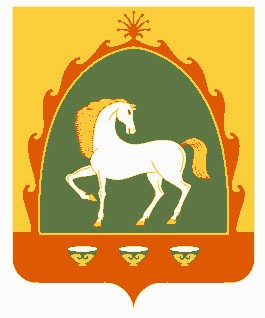 БАЙМАК РАЙОНЫМУНИЦИПАЛЬ РАЙОНЫНЫНМЕР»( АУЫЛ СОВЕТЫАУЫЛ БИЛ»М»hЕСОВЕТЫ453660, Баймак  районы, Мер28 ауылы, А.Игебаев урамы, 1Тел. 8 (34751) 4-28-44РЕСПУБЛИКА БАШКОРТОСТАНСОВЕТСЕЛЬСКОГО ПОСЕЛЕНИЯМЕРЯСОВСКИЙ СЕЛЬСОВЕТМУНИЦИПАЛЬНОГО РАЙОНАБАЙМАКСКИЙ РАЙОН453660, Баймакский  район, с.Мерясово, ул.А.Игибаева, 1Тел. 8 (34751 ) 4-28-44Источники финансирования дефицита бюджета сельского поселения Мерясовский муниципального  района Баймакский район Республики Башкортостан на 2019 г.Приложение № 2 к решениюСовета сельского поселения Мерясовский  сельсовет муниципального района Баймакский район Республики Башкортостан№      от  «    »             2019 года  «О внесении изменений в решение Совета сельского поселения Мерясовский сельсовет  №   от               2019 г.  «О бюджете сельского поселения Мерясовский  сельсовет муниципального района Баймакский район Республики Башкортостан на 2019 год и на плановый период 2020 и 2021 годов»Поступления доходов в бюджет сельского поселения  Мерясовский  сельсовет муниципального района Баймакский район Республики Башкортостан на 2019 год.Поступления доходов в бюджет сельского поселения  Мерясовский  сельсовет муниципального района Баймакский район Республики Башкортостан на 2019 год.Поступления доходов в бюджет сельского поселения  Мерясовский  сельсовет муниципального района Баймакский район Республики Башкортостан на 2019 год.(тыс.рублей)Наименование кода группы, подгруппы, статьи, подстатьи, элемента, подвида доходов, классификации операций сектора государственного управления, относящихся к доходам бюджетовКод бюджетной классификации Российской ФедерацииСуммаВсего 2579,0НАЛОГОВЫЕ И НЕНАЛОГОВЫЕ ДОХОДЫ1000000000     0000  000450,0НАЛОГИ НА ПРИБЫЛЬ, ДОХОДЫ1010000000     0000  00010,0Налог на доходы физических лиц1010200001     0000  11010,0Налог на доходы физических лиц с доходов, источником которых является налоговый агент, за исключением доходов, в отношении которых исчисление и уплата налога осуществляются в соответствии со статьями 227, 227.1 и 228 Налогового кодекса Российской Федерации1010201001     0000  11010,0НАЛОГИ НА ИМУЩЕСТВО1060000000     0000  110205,0Налог на имущество физических лиц1060100000     0000  11025,0Налог на имущество физических лиц, взимаемый по ставкам, применяемых к объектам налогообложения, расположенных в границах поселений1060103001     0000  11025,0Земельный налог1060600000   0000  110180,0Земельный налог с физических лиц1060604000   0000  110180,0Земельный налог с физических, обладающих земельным участком, расположенным в границах сельских поселений1060604310   0000  110180,0ГОСУДАРСТВЕННАЯ ПОШЛИНА1080000000     0000  000    5,0Государственная пошлина за совершение нотариальных действий (за исключением действий, совершаемых консульскими учреждениями Российской Федерации)1080400001    0000 1105,0Государственная пошлина за совершение нотариальных действий должностными лицами органов местного самоуправления, уполномоченными в соответствии с законодательными актами Российской Федерации на совершение нотариальных действий1080402001    0000 110 5,0ДОХОДЫ ОТ ПРОДАЖИ МАТЕРИАЛЬНЫХ И НЕМАТЕРИАЛЬНЫХ АКТИВОВ1140000000    0000   000210,0Доходы от реализации иного имущества, находящегося в собственности сельских поселений (за исключением имущества муниципальных бюджетных и автономных учреждений, а также имущества муниципальных унитарных предприятий, в том числе казенных) в части  реализации материальных запасов по указанному имуществу1140205310     0000   410180,0Доходы от продажи земельных участков, находящихся в собственности сельских поселений (за исключением земельных участков муниципальных бюджетных и автономных учреждений)1140602510    0000    43030,0 ПРОЧИЕ НЕНАЛОГОВЫЕ ДОХОДЫ1170505000  0000 18020,0Прочие неналоговые доходы бюджетов сельских поселений1170505010  0000 18020,0БЕЗВОЗМЕЗДНЫЕ ПОСТУПЛЕНИЯ2000000000     0000  000     2429,0БЕЗВОЗМЕЗДНЫЕ ПОСТУПЛЕНИЯ ОТ ДРУГИХ БЮДЖЕТОВ БЮДЖЕТНОЙ СИСТЕМЫ РОССИЙСКОЙ ФЕДЕРАЦИИ2021000000     0000  000     2429,0Дотации бюджетам субъектов Российской Федерации 2 02 10000 00  0000  150     1301,1Дотации на выравнивание бюджетной обеспеченности2 02 10001 00  0000  150     257,4Дотации бюджетам поселений на выравнивание бюджетной обеспеченности2 02 15001 10  0000  150     257,4Дотации бюджетам на поддержку мер по обеспечению сбалансированности бюджетов2 02 15002 10  0000  150     1043,7Субвенции бюджетам на осуществление первичного воинского учета на территориях, где отсутствуют военные комиссариаты2 02 35118 00  0000  150     27,9Субвенции бюджетам поселений на осуществление первичного воинского учета на территориях, где отсутствуют военные комиссариаты2 02 35118 10  0000  150     27,9Межбюджетные трансферты, передаваемые бюджетам поселений 2 02 4999910  0000  150    500,0Прочие межбюджетные трансферты, передаваемые бюджетам поселений2 02 4999910  7404  150     500,0Прочие безвозмездные поступления в бюджеты поселений2070503010  6000   150300,0Прочие безвозмездные поступления в бюджеты поселений от физических лиц на финансовое обеспечение реализации проекта по поддержке местных инициатив2070503010  6200  150150,0Прочие безвозмездные поступления в бюджеты поселений от юридических лиц на финансовое обеспечение реализации проекта по поддержке местных инициатив2070503010   6300  150150,0Приложение № 2 к решениюСовета сельского поселения Мерясовский  сельсовет муниципального района Баймакский район Республики Башкортостан№      от  «    »             2019 года  «О внесении изменений в решение Совета сельского поселения Мерясовский сельсовет  №   от               2019 г.  «О бюджете сельского поселения Мерясовский  сельсовет муниципального района Баймакский район Республики Башкортостан на 2019 год и на плановый период 2020 и 2021 годов»НаименованиеРзПрЦсВрСуммаВСЕГО 2585,0Общегосударственные расходы 01001751,1Функционирование высшего должностного лица субъекта Российской Федерации и муниципального образования0102626,4Не программные расходы01029900000000626,4Глава муниципального образования01029900002030626,4Расходы на выплаты персоналу в целях обеспечения выполнения функций муниципальными органами, казенными учреждениями, органами управления государственными внебюджетными фондами01029900002030100626,4Функционирование Правительства Российской Федерации, высших исполнительных органов государственной власти субъектов Российской Федерации, местных администраций01041121,7Не программные расходы010499000000001121,7Аппарат органов государственной власти010499000020401121,7Расходы на выплаты персоналу в целях обеспечения выполнения функций муниципальными органами, казенными учреждениями, органами управления государственными внебюджетными фондами01049900002040100833,0Закупка товаров, работ и услуг для муниципальных нужд01049900002040200275,7Иные бюджетные ассигнования0104990000204080013,0Резервный фонд Правительства Республики Башкортостан01113,0Резервные фонды011199000075003,0Резервные фонды местных администраций011199000075003,0Иные бюджетные ассигнования011199000075008003,0НАЦИОНАЛЬНАЯ ОБОРОНА020027,9Мобилизационная и вневойсковая подготовка020327,9Не программные расходы0203990000000027,9Субвенции на осуществление первичного воинского учета на территориях, где отсутствуют военные комиссариаты0203990005118027,9Расходы на выплаты персоналу в целях обеспечения выполнения функций государственными органами, казенными учреждениями, органами управления государственными внебюджетными фондами0203990005118010027,7Закупка товаров, работ и услуг для муниципальных нужд020399000511802000,2ЖИЛИЩНО-КОММУНАЛЬНОЕ ХОЗЯЙСТВО0500800,0Другие вопросы в области жилищно-коммунального хозяйства05051400000000500,0Для финансирования  мероприятия по благоустройству территорий населенных пунктов и осуществлению дорожной деятельности в границах сельских  поселений05051400074040500,0Благоустройство	05031400074040500,0Закупка товаров, работ и услуг для муниципальных нужд05031400074040200500,0Благоустройство	0503300,0Закупка товаров, работ и услуг для муниципальных нужд050314000S2472200150,0Закупка товаров, работ и услуг для муниципальных нужд050314000S2473200150,0Культура080414000458706,0Закупка товаров, работ и услуг для муниципальных нужд080414000458702006,0Приложение № 3 к решениюСовета сельского поселения Мерясовский  сельсовет муниципального района Баймакский район Республики Башкортостан№      от  «    »             2019 года  «О внесении изменений в решение Совета сельского поселения Мерясовский сельсовет  №   от               2019 г.  «О бюджете сельского поселения Мерясовский  сельсовет муниципального района Баймакский район Республики Башкортостан на 2019 год и на плановый период 2020 и 2021 годов»НаименованиеНаименованиеНаименованиеЦсрВрСуммаВСЕГО ВСЕГО ВСЕГО 2585,0 Непрограммные  расходыНепрограммные  расходыНепрограммные  расходы99000000001779,0Глава муниципального образованияГлава муниципального образованияГлава муниципального образования9900002030626,4Расходы на выплаты персоналу в целях обеспечения выполнения функций муниципальными органами, казенными учреждениями, органами управления государственными внебюджетными фондамиРасходы на выплаты персоналу в целях обеспечения выполнения функций муниципальными органами, казенными учреждениями, органами управления государственными внебюджетными фондамиРасходы на выплаты персоналу в целях обеспечения выполнения функций муниципальными органами, казенными учреждениями, органами управления государственными внебюджетными фондами9900002030100626,4Руководство и управление в сфере установленных функций органов государственной власти субъектов Российской Федерации  и органов местного самоуправленияРуководство и управление в сфере установленных функций органов государственной власти субъектов Российской Федерации  и органов местного самоуправленияРуководство и управление в сфере установленных функций органов государственной власти субъектов Российской Федерации  и органов местного самоуправления99000020401121,7Аппарат органов государственной властиРеспублики БашкортостанАппарат органов государственной властиРеспублики БашкортостанАппарат органов государственной властиРеспублики Башкортостан99000020401121,7Расходы на выплаты персоналу в целях обеспечения выполнения функций муниципальными органами, казенными учреждениями, органами управления государственными внебюджетными фондамиРасходы на выплаты персоналу в целях обеспечения выполнения функций муниципальными органами, казенными учреждениями, органами управления государственными внебюджетными фондамиРасходы на выплаты персоналу в целях обеспечения выполнения функций муниципальными органами, казенными учреждениями, органами управления государственными внебюджетными фондами990002040100833,0Закупка товаров, работ и услуг для муниципальных нуждЗакупка товаров, работ и услуг для муниципальных нуждЗакупка товаров, работ и услуг для муниципальных нужд9900002040200275,7Иные бюджетные ассигнованияИные бюджетные ассигнованияИные бюджетные ассигнования990000204080013,0Резервные фонды местных администрацийРезервные фонды местных администрацийРезервные фонды местных администраций99000075003,0Иные бюджетные ассигнованияИные бюджетные ассигнованияИные бюджетные ассигнования99000075008003,0 Субвенции на осуществление первичного воинского учета на территориях, где отсутствуют военные комиссариаты Субвенции на осуществление первичного воинского учета на территориях, где отсутствуют военные комиссариаты Субвенции на осуществление первичного воинского учета на территориях, где отсутствуют военные комиссариаты990005118027,9Расходы на выплаты персоналу в целях обеспечения выполнения функций государственными органами, казенными учреждениями, органами управления государственными внебюджетными фондамиРасходы на выплаты персоналу в целях обеспечения выполнения функций государственными органами, казенными учреждениями, органами управления государственными внебюджетными фондамиРасходы на выплаты персоналу в целях обеспечения выполнения функций государственными органами, казенными учреждениями, органами управления государственными внебюджетными фондами990005118010027,7Закупка товаров, работ и услуг для муниципальных нуждЗакупка товаров, работ и услуг для муниципальных нуждЗакупка товаров, работ и услуг для муниципальных нужд99000511802000,2Другие вопросы в области жилищно-коммунального хозяйстваДругие вопросы в области жилищно-коммунального хозяйстваДругие вопросы в области жилищно-коммунального хозяйства1400074040500,0Мероприятия по благоустройству городских округов и поселенийМероприятия по благоустройству городских округов и поселенийМероприятия по благоустройству городских округов и поселений1400074040500,0Благоустройство	Благоустройство	Благоустройство	1400074040500,0Закупка товаров, работ и услуг для муниципальных нуждЗакупка товаров, работ и услуг для муниципальных нуждЗакупка товаров, работ и услуг для муниципальных нужд1400074040200500,0Закупка товаров, работ и услуг для муниципальных нуждЗакупка товаров, работ и услуг для муниципальных нуждЗакупка товаров, работ и услуг для муниципальных нужд14000S2472200150.0Закупка товаров, работ и услуг для муниципальных нуждЗакупка товаров, работ и услуг для муниципальных нуждЗакупка товаров, работ и услуг для муниципальных нужд14000S2473200150.0КультураКультураКультура14000458706,0Закупка товаров, работ и услуг для муниципальных нуждЗакупка товаров, работ и услуг для муниципальных нуждЗакупка товаров, работ и услуг для муниципальных нужд14000458702006,0Приложение № 4 к решениюСовета сельского поселения Мерясовский  сельсовет муниципального района Баймакский район Республики Башкортостан№      от  «    »             2019 года  «О внесении изменений в решение Совета сельского поселения Мерясовский сельсовет  №   от               2019 г.  «О бюджете сельского поселения Мерясовский  сельсовет муниципального района Баймакский район Республики Башкортостан на 2019 год и на плановый период 2020 и 2021 годов»Приложение № 4 к решениюСовета сельского поселения Мерясовский  сельсовет муниципального района Баймакский район Республики Башкортостан№      от  «    »             2019 года  «О внесении изменений в решение Совета сельского поселения Мерясовский сельсовет  №   от               2019 г.  «О бюджете сельского поселения Мерясовский  сельсовет муниципального района Баймакский район Республики Башкортостан на 2019 год и на плановый период 2020 и 2021 годов»Приложение № 4 к решениюСовета сельского поселения Мерясовский  сельсовет муниципального района Баймакский район Республики Башкортостан№      от  «    »             2019 года  «О внесении изменений в решение Совета сельского поселения Мерясовский сельсовет  №   от               2019 г.  «О бюджете сельского поселения Мерясовский  сельсовет муниципального района Баймакский район Республики Башкортостан на 2019 год и на плановый период 2020 и 2021 годов»Приложение № 4 к решениюСовета сельского поселения Мерясовский  сельсовет муниципального района Баймакский район Республики Башкортостан№      от  «    »             2019 года  «О внесении изменений в решение Совета сельского поселения Мерясовский сельсовет  №   от               2019 г.  «О бюджете сельского поселения Мерясовский  сельсовет муниципального района Баймакский район Республики Башкортостан на 2019 год и на плановый период 2020 и 2021 годов»Приложение № 4 к решениюСовета сельского поселения Мерясовский  сельсовет муниципального района Баймакский район Республики Башкортостан№      от  «    »             2019 года  «О внесении изменений в решение Совета сельского поселения Мерясовский сельсовет  №   от               2019 г.  «О бюджете сельского поселения Мерясовский  сельсовет муниципального района Баймакский район Республики Башкортостан на 2019 год и на плановый период 2020 и 2021 годов»НаименованиеГлаваРзПрЦсВрСуммаВСЕГО 2585,0Общегосударственные расходы 79101001751,1Функционирование высшего должностного лица субъекта Российской Федерации и муниципального образования7910102626,4Непрограммные расходы79101029900000000626,4Глава муниципального образования79101029900002030626,4Расходы на выплаты персоналу в целях обеспечения выполнения функций муниципальными органами, казенными учреждениями, органами управления государственными внебюджетными фондами79101029900002030100626,4Функционирование Правительства Российской Федерации, высших исполнительных органов государственной власти субъектов Российской Федерации, местных администраций79101041121,7Непрограммные расходы791010499000000001121,7Аппарат органов государственной власти791010499000020401121,7Расходы на выплаты персоналу в целях обеспечения выполнения функций муниципальными органами, казенными учреждениями, органами управления государственными внебюджетными фондами79101049900002040100833,0Расходы на выплаты персоналу муниципальных органов79101049900002040120833,0закупка товаров, работ и услуг для муниципальных нужд79101049900002040200275,7Иные бюджетные ассигнования7910104990000204080013,0Резервный фонд Правительства Республики Башкортостан79101113Резервные фонды791011199000075003Резервные фонды местных администраций791011199000075003Иные бюджетные ассигнования791011199000075008003НАЦИОНАЛЬНАЯ ОБОРОНА791020027,9Мобилизационная и вневойсковая подготовка791020327,9Непрограммные расходы7910203990000000027,9Субвенции на осуществление первичного воинского учета на территориях, где отсутствуют военные комиссариаты7910203990005118027,9Расходы на выплаты персоналу в целях обеспечения выполнения функций государственными органами, казенными учреждениями, органами управления государственными внебюджетными фондами7910203990005118010027,7Закупка товаров, работ и услуг для муниципальных нужд791020399000511802000,2ЖИЛИЩНО-КОММУНАЛЬНОЕ ХОЗЯЙСТВО7910500800,0Другие вопросы в области жилищно-коммунального хозяйства79105051400000000500,0Для финансирования  мероприятия по благоустройству территорий населенных пунктов и осуществлению дорожной деятельности в границах сельских  поселений79105051400074040500,0Благоустройство	79105031400074040500,0Закупка товаров, работ и услуг для муниципальных нужд79105031400074040200500,0Благоустройство	79105031400000000300.0Закупка товаров, работ и услуг для муниципальных нужд791050314000S2472200150.0Закупка товаров, работ и услуг для муниципальных нужд791050314000S2473200150.0Культура791080414000458706,0Закупка товаров, работ и услуг для муниципальных нужд791080414000458702006,0 БАШКОРТОСТАН  РЕСПУБЛИКАhЫ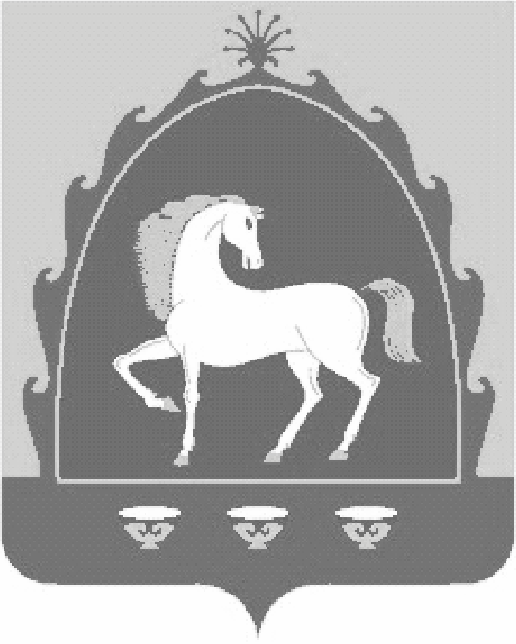  БАЙМАK  РАЙОНЫМУНИЦИПАЛЬ   РАЙОНЫНЫHМЕР»(   СОВЕТЫАУЫЛ   БИЛ»М»hЕХАКИМИ»ТЕ453656, Баймаk районы, Мер29 ауылы, А. Игебаев, 1Тел.  8 (34751) 4-28-44.АДМИНИСТРАЦИЯСЕЛЬСКОГО   ПОСЕЛЕНИЯ МЕРЯСОВСКИЙ   СЕЛЬСОВЕТ МУНИЦИПАЛЬНОГО   РАЙОНА БАЙМАКСКИЙ  РАЙОН РЕСПУБЛИКИ БАШКОРТОСТАН453656, Баймакский район, село Мерясово, ул.А. Игебаева, 1Тел.  8 (34751) 4-28-44вид доходаКБКСумма(тыс. руб.)Прочие безвозмездные поступления в бюджеты поселений2070503010  6000   150300,0Прочие безвозмездные поступления в бюджеты поселений от физических лиц на финансовое обеспечение реализации проекта по поддержке местных инициатив2070503010  6200  150150,0Прочие безвозмездные поступления в бюджеты поселений от юридических лиц на финансовое обеспечение реализации проекта по поддержке местных инициатив2070503010   6300  150150,0кодыВсего(тыс. руб.)кодыВсего(тыс. руб.)\0503\791\14\0\00\S2472\244\312\РП.168.17.1\\16513\\  013-111210150,0\0503\791\14\0\00\S2473\244\312\РП.168.17.1\\16513\\  013-111210150,0Итого:300,0